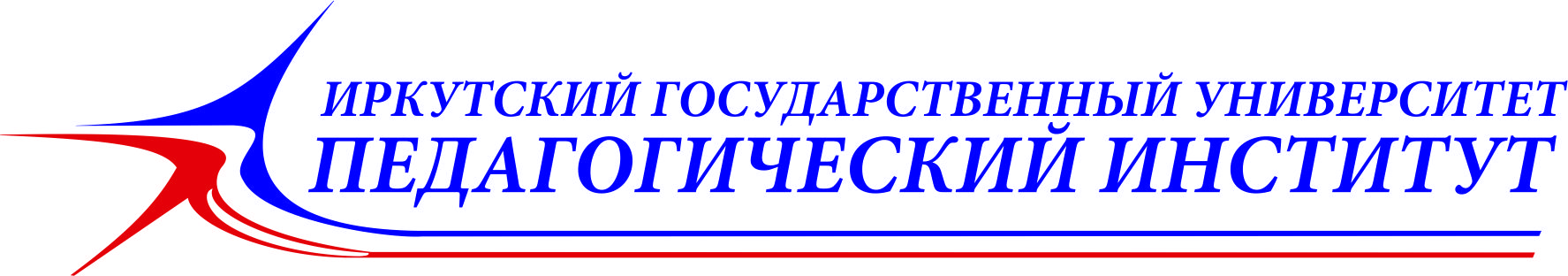 Количество мест для приёма на обучение в Педагогический институт ИГУв 2022 году на программы магистратурыОчная формаКодНаправлениеНаправленность (профиль)Количество местКоличество местКодНаправлениеНаправленность (профиль)бюджетконтракт44.04.01Педагогическое образованиеМатематическое образование136Физико-астрономическое образование136Информационные технологии и мониторинг в образовании136Воспитательная деятельность в образовательной организации146Дошкольное образование146Инновационные технологии в начальном образовании146Филологическое образование136Историческое образование146Менеджмент в образовании146Языковое образование (английский язык)146Естественнонаучное образование136Географическое образование146Образование в области физической культуры и спорта14644.04.02Психолого-педагогическое образованиеПрактическая психология личности14644.04.02Психолого-педагогическое образованиеСоциальная педагогика14644.04.03Специальное (дефектологическое) образованиеПсихолого-педагогическое сопровождение инклюзивного образования14644.04.04Профессиональное обучение(по отраслям)Организационно-методическое обеспечение профессионального образования146ИтогоИтогоИтого233102